PROJETO DE LEI Nº       “QUE DISCIPLINA A FORMA LEGISLATIVA PARA DENOMINAÇÃO DE LOGRADOUROS, BENS E ESPAÇOES PÚBLICOS, ORGÃOS, INSTITUIÇÕES DA ADMINISTRAÇÃO DIREITA E INDIRETA, ENTIDADES DE PRESTAÇÃO DE SERVIÇOS PÚBLICOS OU DE QUALQUER OUTRA NATUREZA, NA FORMA QUE ESPECIFICA. “Artigo 1º - Está lei disciplina a forma legislativa para denominação de logradouros, bens e espaços públicos, órgãos e instituições da administração pública direta e indireta, entidades de prestação de serviços públicos ou de qualquer outra natureza afetos ao poder público do Município de Itatiba. Artigo 2º - A inciativa de lei é concorrente entre os Poderes Executivo e Legislativo para denominação de que trata o artigo 1º desta lei. Artigo 3º -  Obrigatoriamente o processo legislativo deverá estar acompanhado das seguintes certidões: I - Certidão de inexistência de nomeação anterior ao objeto  definido no artigo 1º, desta lei; II –  Certidão de localização, existência ou  implementação do objeto;III – Certidão de óbito quando se tratar de nomeação em homenagem a pessoa.§ 1º. As certidões de que trata os incisos I e II deste artigo são aquelas emitidas pelo órgão competente da administração pública municipal. § 2º. Não atendido os requisitos deste artigo o Presidente da Câmara em ato discricionário negará seguimento ao processo legislativo. Artigo 4º - É expressamente vedado alterar o nome já existente dos objetos constantes do artigo 1º, desta lei, salvo se o nome não for de pessoa e observar o § único, deste artigo. § único  - Será permitida a alteração de nome impessoal desde que inferior a cinco anos de tradição. Artigo 5º - Por qualquer motivo quando o objeto de que trata o artigo 1º, desta lei, seja transferido de localidade deverá ser mantido o nome preexistente. § único. Considera-se para todos os efeitos a essência da finalidade do objeto transferido de localidade.Artigo 6º - Esta lei entrará em vigor na data de sua publicação, revogadas as disposições em contrário.                                                        Itatiba, 09 de julho de 2020. EVAIR PIOVESANAVEREADOR PLJUSTIFICATIVA. 			A ausência de disciplina legal quanto a tramitação de projetos de nomes em logradouros, bens e espaços públicos, órgãos e instituições da administração pública direta e indireta, entidades de prestação de serviços públicos do Município de Itatiba ou de qualquer outra natureza afetos ao poder público municipal, tem ocasionado insegurança jurídica, notadamente, quando o objeto a ser nomeado já possui nome anteriormente concedido. 			A normatização da matéria traz clareza e higidez ao processo legislativo, propiciando a permanência das nomenclaturas já consolidadas. 			Também, garante com a exigência de certidões a certeza de se concretizar a execução da lei que confere os nomes aos objetos elencados. 			Assim, aguarda a aprovação pelo Plenário da Câmara ao presente projeto de lei. 			Cordialmente. 			Itatiba, 09 de julho de 2020. 			EVAIR PIOVESANA			VEREADOR PL. 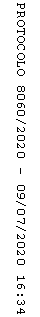 